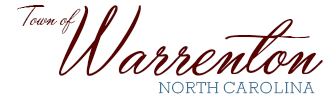 P.O. Box 281Walter M. Gardner, Jr. – Mayor                                                                 Warrenton, NC  27589-0281Robert F. Davie, Jr. – Town Administrator                                 (252) 257-1122   Fax (252) 257-9219www.warrenton.nc.gov_____________________________________________________________________________________________Historic District CommissionJuly 24, 2023MinutesChairman Richard Hunter called to order a meeting for the Historic District Commission at 5:30 PM at the Warrenton Town Hall.  Also attending were Michael Coffman, Kate Hazen, Bobby Tippett, Bob Shingler, Town Administrator, Robert Davie, and Tracy Stevenson.  A quorum was present.  Chairman Richard Hunter asked if any ex-parte communication had taken place.  There was none.  Mr. Hunter inquired of conflicts of interest with the COA applicants.   There was none.Michael Coffman made a motion to approve the April meeting minutes, which was seconded by Marsha West. The motion was approved by unanimous vote.117 W. Market Street COAApplicant Chris Privette was not in attendance.  The Commission members agreed to table the discussion until the property owner is present.  207, 211, 215, 212, and 214 Williams Court COAApplicant Kurt Balok was in attendance.  Mr. Balok was sworn in and described his request to replace vinyl siding on two homes and re-paint the existing siding that can be repaired.  Michael Coffman made a motion to approve the COA application as presented, with a second by Kate Hazen.  The motion was approved by unanimous vote.112 N. Hall Street COAApplicant Michael Lilly was in attendance.  Mr. Lilly was sworn in and described his request to  replace floor sill and sill plate throughout entire house, repair windows, maintaining as much of the original glass as possible, repair roof rafters, new roofing, sheathing and standing seam metal roofing with no change in shape of roof, and rebuild front porch in the Jacob Holt style.  Michael Coffman made a motion to approve the COA application as presented, with a second by Bobby Tippett.  The motion was approved by unanimous vote.   105 E. Franklin Street COAApplicant Michael Hurt was in attendance.  Mr. Hurt was sworn in and described his request to replace windows and doors at this property.  He further stated that SHPO and the National Parks Service have approved the plans for the replacement of same.  Michael Coffman made a motion to approve the COA application as presented, with a second by Bobby Tippett.  The motion was approved by unanimous vote.211 N. Main Street COA Applicant Michael Hurt was in attendance.  Mr. Hurt was sworn in and described his request to install a driveway on the left side of the residence to allow access to the cottage at the rear of the main house.  Michael Coffman made a motion to approve the COA application as presented, with a second by Kate Hazen.  The motion was approved by unanimous vote.With no further business, the meeting was adjourned.